بسمه تعالیمورخ 31/04/1401گزارش عملکرد 3 ماهه اول سال 1401 کمیته ارزشیابی دانشکده پرستاری و مامایی اصفهاناعضاء کمیته: خانم دکتر پروانه خراسانی (نماینده کمیته ارزشیابی در گروه سلامت جامعه)خانم معصومه پیرهادی (نماینده کمیته ارزشیابی در گروه مامایی)خانم دکتر هادیان (نماینده کمیته ارزشیابی در گروه سلامت بزرگسالان)خانم سمیه حقیقت (نماینده کمیته ارزشیابی در گروه پرستاری مراقبتهای ویژه)خانم مریم حسینی (نماینده کمیته ارزشیابی در گروه پرستاری کودکان)آقای سعید امینی (نماینده کمیته ارزشیابی در گروه اتاق عمل)سیما قزلباش (نماینده کمیته ارزشیابی در گروه روانپرستاری) (مسئول کمیته)جمع بندی و یکسان سازی فرم های ارزشیابی استاد در محیط بالینتشکیل جلسه کمیته جهت تدوین برنامه عملیاتی کمیته و تقسیم کار بین اعضاء مورخ (21/02/1401)حضور اعضاء در برنامه مشترک کمیته ها در هفته آموزش و ارائه فرآیندهای کمیته با دو عنوان زیر. مورخ (7/03/1401): گزارش ارزشیابی آزمون آسکی پیش کارورزیگزارش طرح پژوهشی کمیته با عنوان: روشهای ارزشیابی استادشرکت اعضاء کمیته در جلسه مشترک کمیته های EDO دانشکده با حضور ریاست و معاونت آموزشی محترم دانشکده مورخ (09/03/1401)برگزاری کارگاه "ارتباط استاد با دانشجو" برای اساتید دانشکده پرستاری، مورخ 10/03/1401 (توسط مسئول کمیته ارزشیابی) نظارت بر شیوه طراحی آزمون آسکی پیش کارورزی (مورخ 01/05/1401) آغاز فرآیند مدیریت آزمون از انتهای ماه خرداد (طبق جلسه مشترک کمیته ها با حضور ریاست محترم دانشکده مقرر شد مسئولیت برنامه های کمیته امتحانات دانشکده به اعضاء حاضر در کمیته ارزشیابی محول شود): در این خصوص با توافق بین اعضاء کمیته در جلسه مجازی، مقرر شد 25% از دروس هر یک از گروههای آموزشی مختلف دانشکده مورد ارزیابی واقع شود. برنامه در مراحل اتمام است                                                                                                       با احترام                                                                                     سیما قزلباش (مسئول کمیته ارزشیابی) 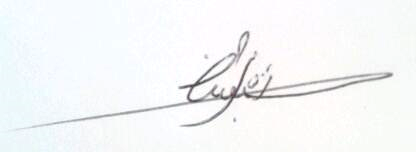 